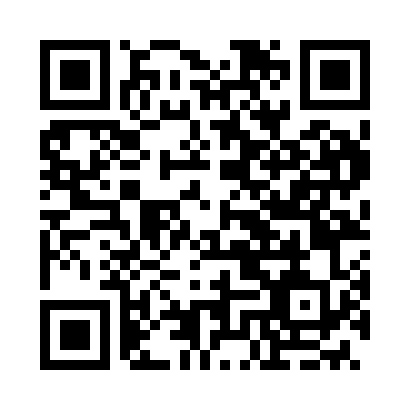 Prayer times for Kelespuszta, HungaryMon 1 Apr 2024 - Tue 30 Apr 2024High Latitude Method: Midnight RulePrayer Calculation Method: Muslim World LeagueAsar Calculation Method: HanafiPrayer times provided by https://www.salahtimes.comDateDayFajrSunriseDhuhrAsrMaghribIsha1Mon4:376:2212:475:157:128:512Tue4:356:2012:465:167:138:523Wed4:336:1812:465:177:158:544Thu4:306:1612:465:187:168:565Fri4:286:1412:455:197:178:576Sat4:266:1212:455:207:198:597Sun4:236:1012:455:217:209:018Mon4:216:0912:455:227:229:039Tue4:196:0712:445:237:239:0410Wed4:166:0512:445:247:249:0611Thu4:146:0312:445:257:269:0812Fri4:116:0112:445:267:279:1013Sat4:095:5912:435:267:289:1214Sun4:075:5712:435:277:309:1315Mon4:045:5612:435:287:319:1516Tue4:025:5412:435:297:329:1717Wed3:595:5212:425:307:349:1918Thu3:575:5012:425:317:359:2119Fri3:555:4812:425:327:369:2320Sat3:525:4712:425:337:389:2521Sun3:505:4512:415:337:399:2722Mon3:475:4312:415:347:409:2923Tue3:455:4112:415:357:429:3124Wed3:435:4012:415:367:439:3325Thu3:405:3812:415:377:449:3526Fri3:385:3612:415:387:469:3727Sat3:355:3512:405:387:479:3928Sun3:335:3312:405:397:489:4129Mon3:315:3212:405:407:509:4330Tue3:285:3012:405:417:519:45